TABULACIÓN DE ENCUESTASEncuesta para apertura de Sucursal LA LIBERTAD Sexo de las personas Encuestadas?Objetivo: Determinar el sexo de las personas encuestadas.Grafica Nª 1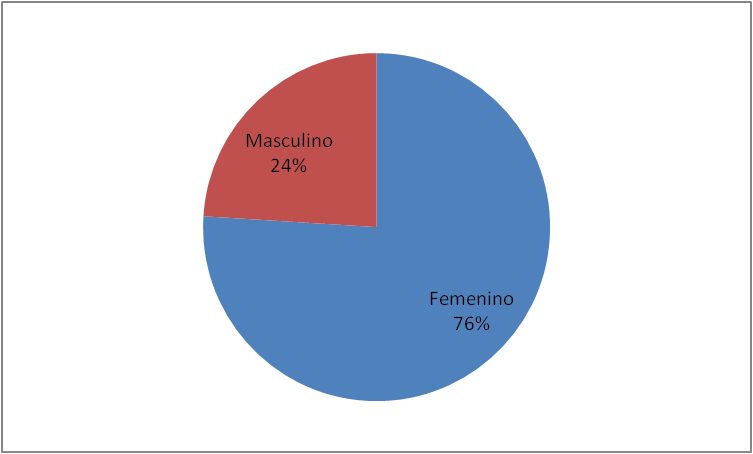 Análisis: En conclusión se puede observar que el 76% de las personas son de sexo femenino y el 24 % es sexo masculino.  Edad de las personas encuestadas?Objetivo: Determinar la edad de las personas encuestadas.Grafica Nª 2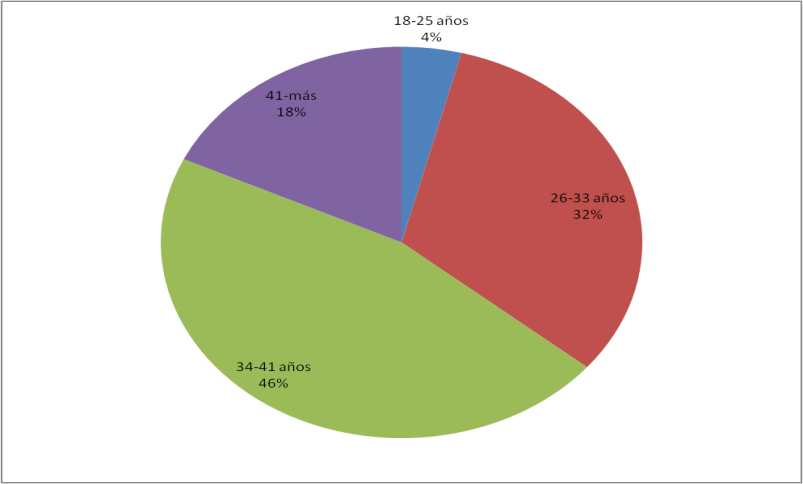 Análisis: En conclusión se puede observar que el 46% de las personas son  de 34-41 años. Asimismo nos ayuda a tener un mejor parámetro, para el lanzamiento de promociones. Ocupaciones de las personas encuestadasGrafica Nª 3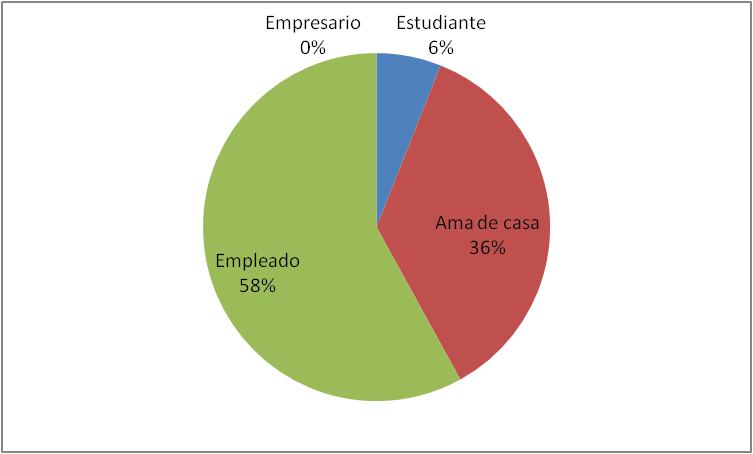 Análisis: Las personas encuestadas con un 58% son empleadas, lo cual es potencial al momento de realizar una compra.Con que frecuencia visita una farmacia?Objetivo: Identificar la frecuencia en la cual las personas llegan a una farmacia.Grafica Nª 4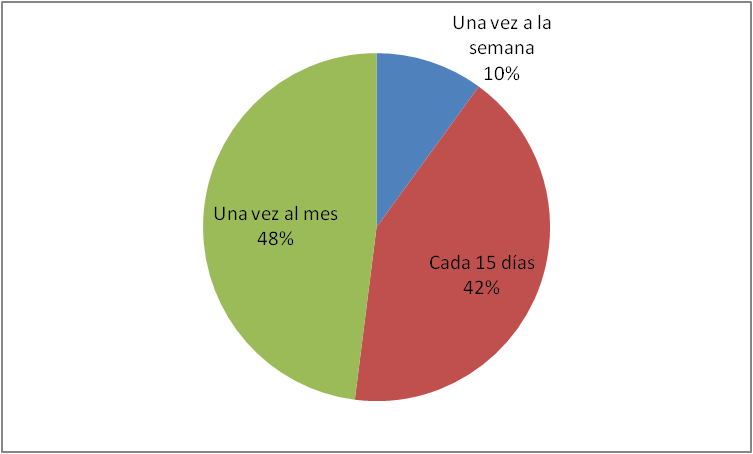 Análisis: En conclusión se puede observar que el 48% de las personas  acuden a una farmacia una vez  al mes, el 42% acude cada 15 días y el 10% acude una vez a la semana.Que tipo de productos adquiere cuando visita una farmacia?Objetivo: Determinar que productos se adquieren más en una farmacia.Grafica Nª 5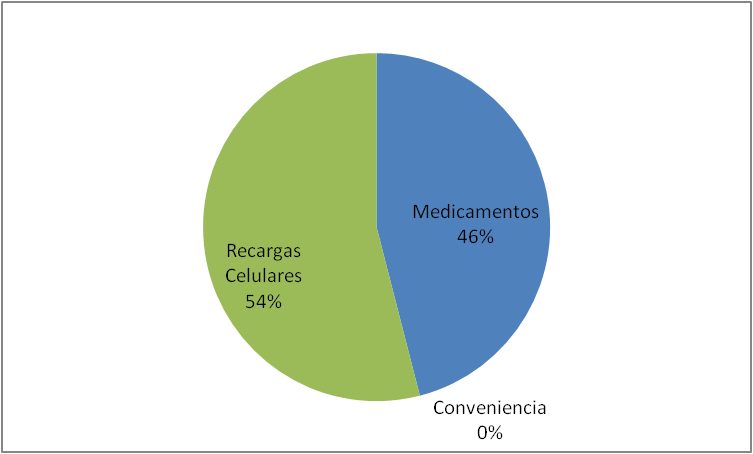 Análisis: En conclusión se puede observar que el 54% de las personas  que acuden a una farmacia comprar recargas electrónicas y el 46% compra medicamentos. Cuanto es el promedio de su compra en una farmacia?Objetivo: Conocer los montos de compra de los clientes.Grafica Nª 6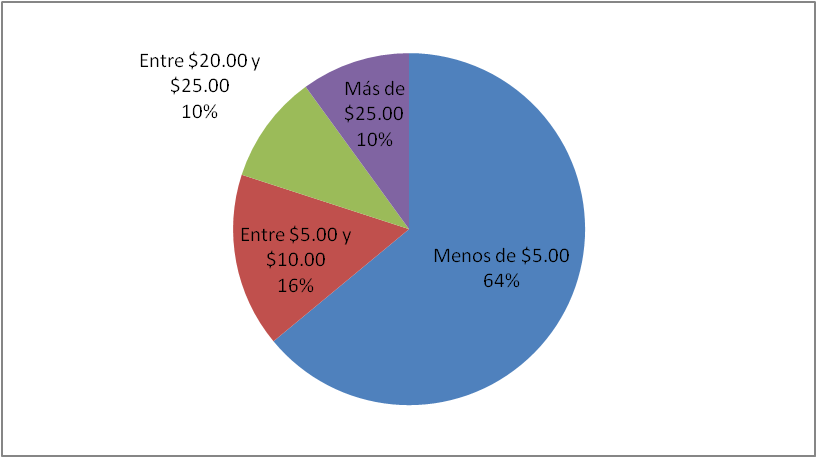 Análisis: En conclusión se puede observar que el 64% de las personas  encuestadas gastan alrededor de $5.00 por compra.Considera usted qué existe necesidad de una farmacia en la zona?Objetivo: Identificar la necesidad de una farmacia.Grafica Nª 7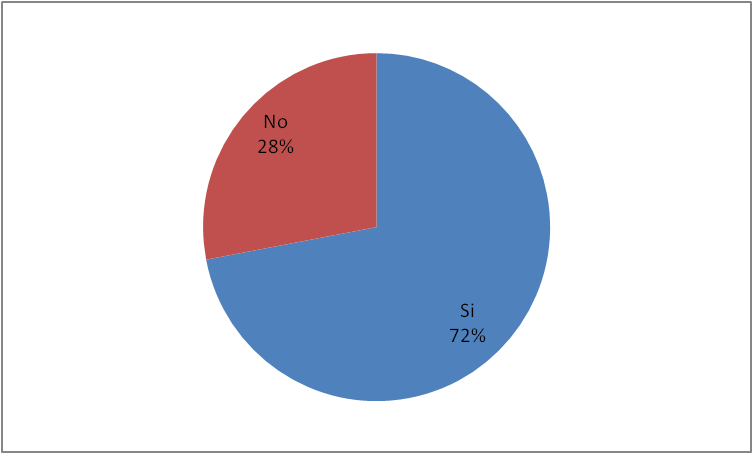 Análisis: En conclusión se puede observar que el 72% de las personas  encuestadas afirman que si necesitan una farmacia en la zona.Cual considera usted que es el horario mas factible para el funcionamiento de la farmacia?Objetivo: Identificar el horario más accesible para el público general.Grafica Nª 8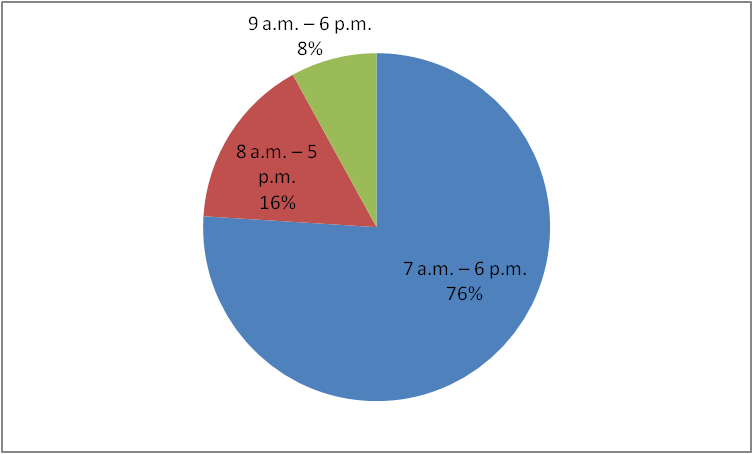 Análisis: En conclusión se puede observar que el 76% de las personas  encuestadas necesitan con horario de 7:00 a.m. – 6:00 p.m.Qué aspectos  considera importantes al realizar compras en una farmacia?Objetivo: Identificar los aspectos mas importantes de los clientes al realizar una compra.Grafica Nª 9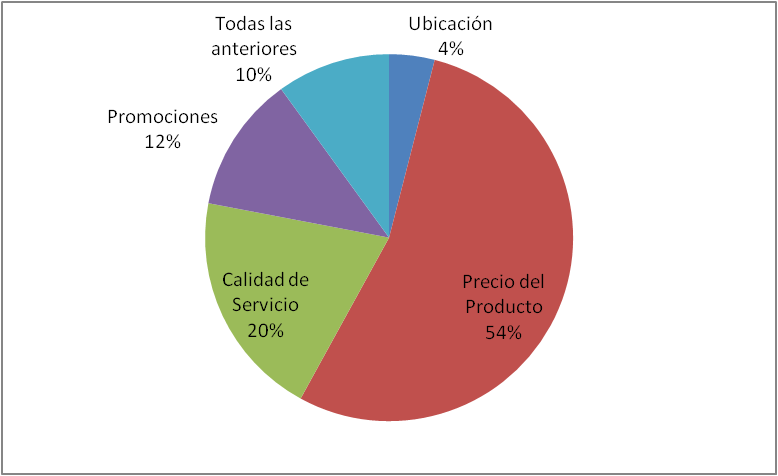 Análisis: En conclusión se puede observar que el 54% de las personas  encuestadas, reflejan que el precio del producto hace la diferencia en las demás cadenas farmacéuticas, seguido de la atención al cliente.Visita usted la zona y con que frecuencia?Objetivo: Identificar la frecuencia de visita en la zona por parte del cliente.Grafica Nª10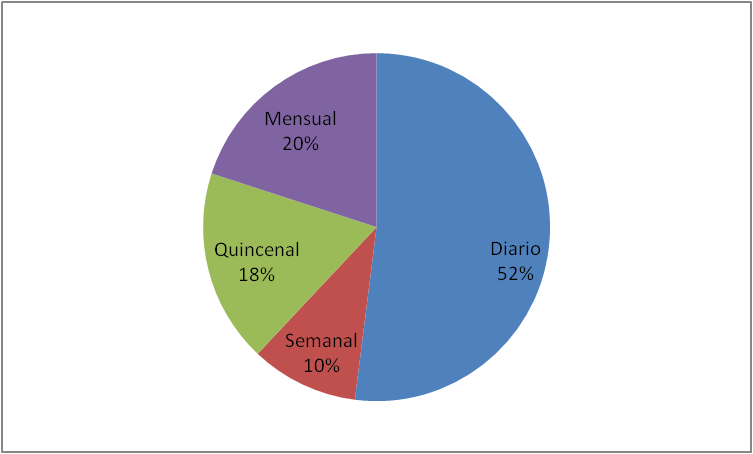 Análisis: En conclusión se puede observar que el 52% del mercado meta  de las personas  encuestadas, manifiestan que pasan a diario por la zona. Cual de los siguientes servicios adicionales le gustaría recibir en la farmacia?Objetivo: Identificar los servicios más utilizados por los clientes.Grafica Nª11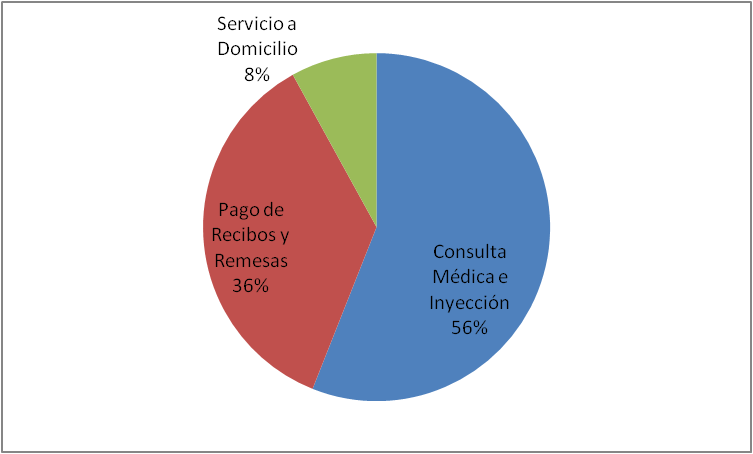 Análisis: La población nos indica que el servicio más utilizado por parte de ellos es Consulta Médica e Inyección  con un 56%. Se recomienda aperturar con dicho servicio en sucursal.Como calificaría la zona en cuanto a delincuencia se refiere?Objetivo: Identificar la zona si es segura.Grafica Nª 11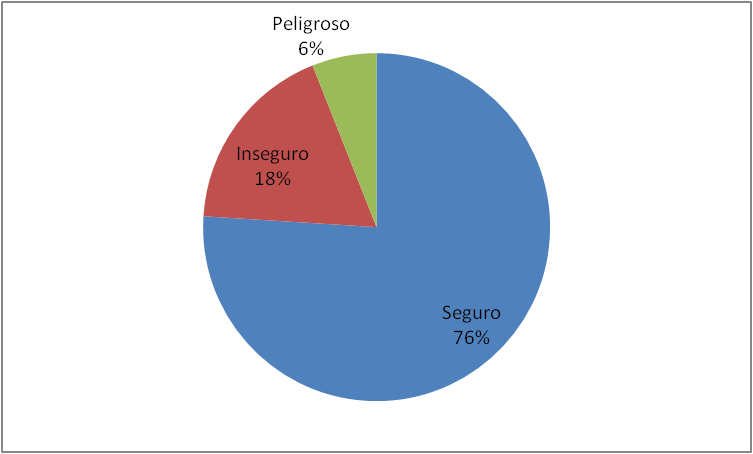 Análisis: Se observa que el lugar geográfico donde se va realizar la apertura de dicha sucursal es el 76% seguro.No omito manifestar que en frente hay una unidad de policías.Visitaría usted Farmacias CEFAFA si se situará una sucursal en este zona?Objetivo: identificar la frecuencia de compra en dicha sucursal.Grafica Nª 12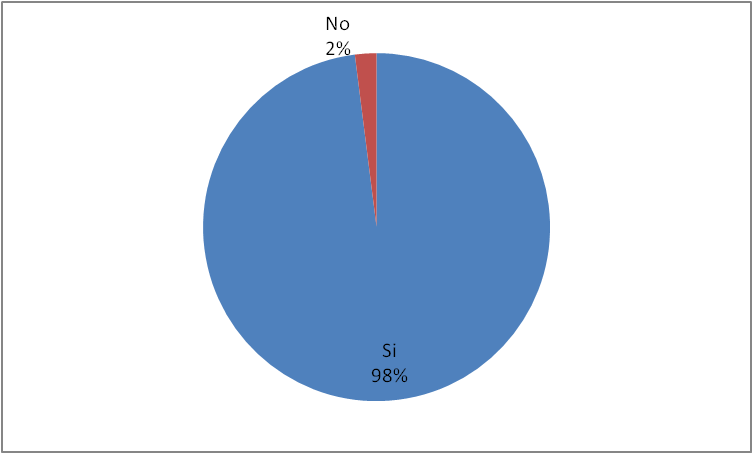 Análisis: El publico encuestado manifiesta que si visitaría la farmacias CEFAFA con un 98%.ConceptoCantidadPorcentajeFemenino3845%Masculino1255%Total50100%ConceptoCantidadPorcentaje18-25 años24%26-33 años1632%34-41 años2346%41-más 918%Total50100%ConceptoCantidadPorcentajeEstudiante36%Ama de casa1836%Empleado2958%Empresario00%Total50100%ConceptoCantidadPorcentajeUna vez a la semana510%Cada 15 días2142%Una vez al mes2448%Total50100%ConceptoCantidadPorcentajeMedicamentos2346%Conveniencia00%Recargas Celulares2754%Total50100%ConceptoCantidadPorcentajeMenos de $5.003264%Entre $5.00 y $10.00816%Entre $20.00 y $25.00510%Más de $25.00510%Total50100%ConceptoCantidadPorcentajeSi3672%No1428%Total50100%ConceptoCantidadPorcentaje7 a.m. – 6 p.m.3876%8 a.m. – 5 p.m.816%9 a.m. – 6 p.m.48%Total50100%ConceptoCantidadPorcentajeUbicación24%Precio del Producto2748%Calidad de Servicio1023%Promociones614%Todas las anteriores511%Total50100%ConceptoCantidadPorcentajeDiario 2652%Semanal510%Quincenal918%Mensual1020%Total50100%ConceptoCantidadPorcentajeConsulta Médica e Inyección2856%Pago de Recibos y Remesas1836%Servicio a Domicilio48%Total50100%ConceptoCantidadPorcentajeSeguro3876%Inseguro918%Peligroso36%Total50100%ConceptoCantidadPorcentajeSi4998%No12%Total50100%